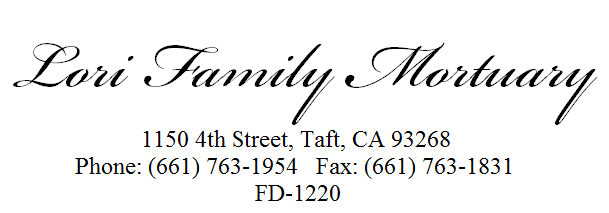 AUTHORIZATION FOR DISPOSITION WITH OR WITHOUT EMBALMINGTO: ____________________________________________________________(Funeral Establishment Name) RE: ________________________________(Decedent) I, _________________________________________ do __do not __(check one) request embalming, which I understand is the addition to, or the replacement of, body fluids by chemical preservatives or the application of chemical preservatives for the temporary preservation of the body. I understand that embalming is not required by law. I understand that for storage or embalming purposes the decedent may be transported to the following licensed funeral establishment: Lori Family Mortuary, 1150 4th Street, Taft, CA 93268______________________________________________(name and address of funeral establishment) then returned for funeral services. I understand I may be charged an additional fee for transport of the decedent.The undersigned hereby represents that he/she has the legal right to control disposition of the remains of the decedent. Signed: __________________________, Relationship __________ Executed this ____day of ___________________, _____, at City ____________________, State ___. To Be Completed by funeral establishment if Authorization to Embalm and Notification to Transport Is Obtained Orally (by Telephone): The above statement of authorization and notification was read to __________________________________, Relationship __________, who did __did not __(check one) authorize embalming at the above named funeral establishment. City _______________, State ___, Phone (____________) Date and time authorization granted: ________________________ Signature of funeral establishment representative accepting authorization. I declare under penalty of perjury that the foregoing is true and correct. Executed this ____day of ____________________, _____, at City _____________________, State ___.                     (s) __________________________